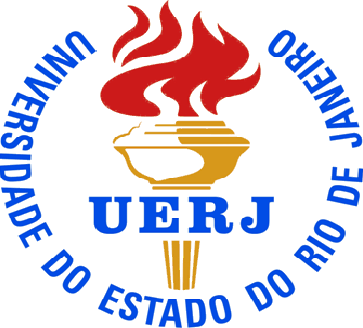 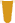 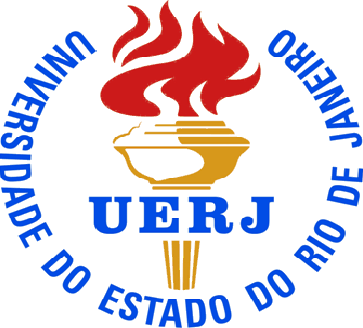 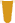 Geografia HumanaGeografia HumanaGeografia HumanaGeografia HumanaGeografia HumanaGeografia HumanaNOMECPF NOTADATA NASCIMENTOSITUAÇÃOORDEMOBSERVAÇÕESMaria Aparecida de Sá Xavier731.***.***-7810019/04/1962APROVADA1CONVOCADA - CONTRATO EM VIGÊNCIAMaria Helena do Carmo Silveira Costa027.***.***-3210030/11/1972APROVADA2Tatiana de Almeida Accioly Lapa e Silva079.***.***-0210027/08/1977APROVADA3Melissa Souza dos Santos075.***.***-3910022/03/1979APROVADA4Manuela Monarcha Murad da Silveira090.***.***-8910009/07/1981APROVADA5Marcela Guimarães Lacerda054.***.***-3310009/07/1982APROVADA6Emerson Costa de Melo308.***.***-4310012/10/1982APROVADO7Rafael Cordeiro da Cruz100.***.***-4610003/11/1982APROVADO8Rita Helena Miranda Cardia319.***.***-5010009/03/1983APROVADO9Milena Paula de Melo105.***.***-9010030/07/1983APROVADA10Yana dos Santos Moyses005.***.***-9010024/01/1984APROVADA11Artur Schausltz Pereira Faustino014.***.***-0910019/04/1984APROVADA12Thiago Jeremias Baptista054.***.***-4010016/05/1984APROVADO13Cristina de Moraes043.***.***-5010010/01/1985APROVADO14Rodrigo Araujo Fontes106.***.***-6910025/01/1985APROVADA15Jefferson Rodrigues de Oliveira 104.***.***-3310023/06/1985APROVADO16José Silvan Borborema Araujo060.***.***-0210027/07/1985APROVADO17Ivo Francisco Barbosa336.***.***-9310021/11/1985APROVADO18Rodrigo Corrêa Euzebio055.***.***-0210014/03/1986APROVADO19Arthur Pereira Santos124.***.***-4310013/10/1986APROVADO20Washington Drummond da Silva119.***.***-8810002/11/1986APROVADO21Carine Lopes Fontes057.***.***-3010016/03/1987APROVADA22Claudio Antonio Vieira da Silva068.***.***-0810015/02/1988APROVADO23Laura dos Santos Rougemont118.***.***-4010017/03/1988APROVADA24Mauro Sérgio Pinheiro dos Santos de Souza123.***.***-2510020/03/1988APROVADO25Guilherme Felix Machado Filho135.***.***-1710012/02/1992APROVADO26Rafael Barsotti de Oliveira Castro Torres145.***.***-2710010/12/1992APROVADO27Johana Maiy Alecrim Alves Gomes163.***.***-9310021/11/1995APROVADA28Liebert Bernardo Rodrigues Ferreira Pinto124.***.***-709525/08/1988APROVADO29Gabriel Rodrigues da Silva033.***.***-469428/09/1989APROVADO30Gabriel Teixeira Barros130.***.***-489406/02/1994APROVADO31Felipe Taumaturgo Rodrigues de Azevedo166.***.***-789208/06/1995APROVADO32Daniel Macedo Lopes Vasques Monteiro131.***.***-978904/05/1992APROVADO33RECURSO DEFERIDOGustavo Bezerra de Brito131.***.***-758927/01/1993APROVADO34Jackson Junio Paulino de Morais125.***.***-638725/02/1995APROVADO35Frederico Rodrigues Bonifácio114.***.***-218404/05/1993APROVADO36Amanda Scofano de Andrade Silva140.***.***-318320/04/2007APROVADA37Marcel Azevedo Batista D'Alexandria033.***.***-778012/03/1988APROVADO38Rodrigo Fernandes082.***.***-757917/10/1977APROVADO39Luiz Felipe Rodrigues084.***.***-617910/04/1994APROVADO40Victoria Vicente Rodrigues Lopes156.***.***-737621/10/1994APROVADA41Marcos de Lázaro d'Ávila Garcia059.***.***-427517/12/1988APROVADO42RECURSO INDEFERIDOPhillipe Dias Leão Torres152.***.***-077409/07/1991APROVADO43Gabriela Leles Amaral038.***.***-817218/03/1996APROVADA44Renan Caldas Galhardo Azevedo115.***.***-777112/10/1994APROVADO45Dayana Debossa Coelho058.***.***-937001/10/1988APROVADA46Carliane Sandes Alves Gomes135.***.***-837001/06/1989APROVADA47Rafael Augusto Andrade Gomes108.***.***-547019/09/1992APROVADO48Emily Aparecida Ferreira Brandão057.***.***-516924/04/1986REPROVADA-Gabriel Silva de Araujo Teixeira138.***.***-586912/07/1993REPROVADO-Liziane Neves dos Santos115.***.***-006407/08/1991REPROVADA-Noelma Dutra da Silva124.***.***-305609/04/1987REPROVADA-Ana Paula Silva de Araújo 132.***.***-995021/08/1988REPROVADA-RECURSO INDEFERIDOAdriana Ferreira da Silva113.***.***-014729/06/2005REPROVADA-